中文字练习看一看，把你知道的词圈起来。                   看词画图。字车我花雨牛奶几月天人球月雨了刀包亮子叶你几岁看书樱桃小口不雨天
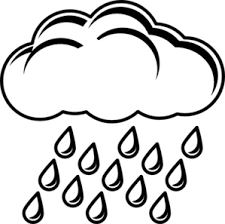 牛奶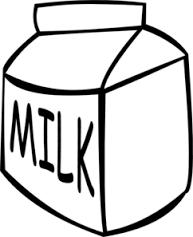 樱桃小口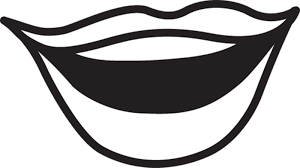 月亮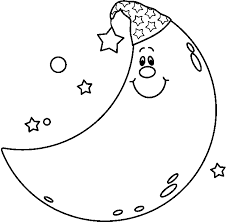 